Damascus Christian School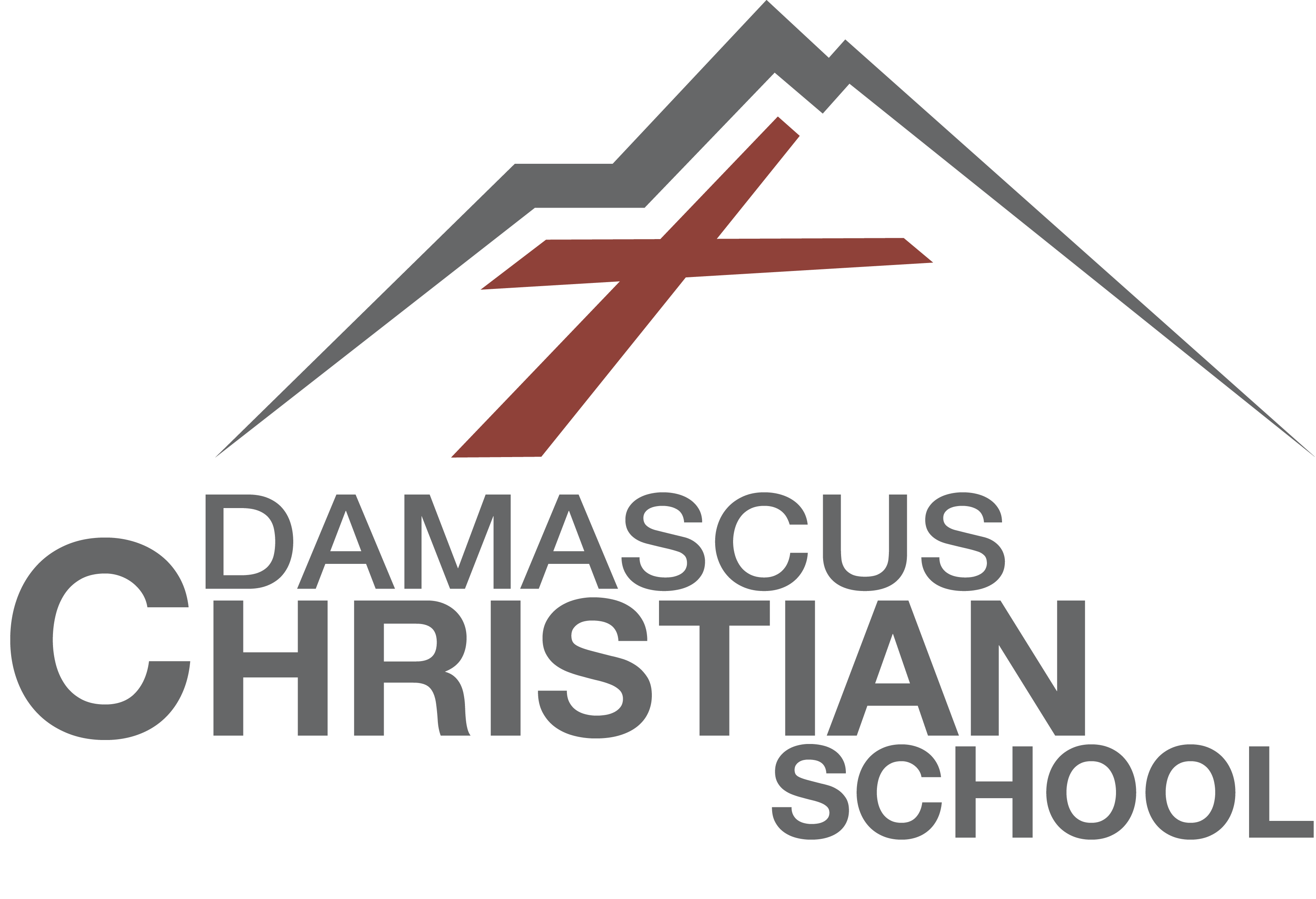 14251 SE Rust WayDamascus, OR 97089Phone: 503.658.4100Fax: 503.658.5827Email: DCS@damascuscc.orgWebsite: dcs4you.orgCOACHES APPLICATIONWhat position are you applying for? 					   _________________________________________________________________________________________________________	Last				          First			    M.I.		______________________________________________________	_______________________Street Address						      			Home/Cell Phone______________________________________________________	_______________________City					State			Zip Code		Business Phone__________________________________________________________________________________Email Address						      Are you legally eligible for employment in the United States? Yes    No    Have you ever been convicted of a crime other than a minor traffic violation?? Yes    No    Are you a veteran of the armed forces?		           	 Yes    No    Are you aware of any physical disabilities that would limit or prohibit you from carrying out your teaching functions or responsibilities?  	 Yes    No    If yes, please describe what the disability is and how you feel it may hinder you from performing your duties. Why do you want to coach at Damascus Christian School?  CHRISTIAN BACKGROUNDPlease briefly give your Christian testimony.Please read our Statement of Faith (attached) and indicate below your degree of support.I fully support the Statement of Faith as written without reservation.I support the Statement of Faith except for the area(s) listed and explained below.  The exceptions represent either disagreements or items for which I have not yet formed an opinion or conviction.CHURCH INVOLVEMENTName of church you currently attend___________________________________________________________________________Street Address					City				State			Zip___________________________________________________   _______________________Pastor’s Name								            Phone How long have you attended your current church? _____________________________ Does anyone on the pastoral staff know you?  If so, who? _______________________Are you a member?  Yes      No    		Please describe any other Christian service in which you have been involved.PROFESSIONAL and COACHING PHILOSOPHYPlease attach a resume as it addresses this position.Please describe your philosophy on winning. Please describe your philosophy on sportsmanship. Please describe your philosophy on coaching.Please describe your philosophy on discipline.Please describe your philosophy on communication.Please describe your philosophy on multiple sport athletes.Please describe your philosophy on time schedule for practice and games in your sport pre-season, in-season, and post season.List other skills and talents that may benefit education here at DCS: TRAINING and CERTIFICATIONCPR  Yes    No    First Aid  Yes    No    Head Concussion  Yes    No    Steroid  Yes    NoHeat Prevention  Yes    No       NHS/ASEP  Yes    No    Any other certification or training.REFERENCESProvide three references that we may contact, who are qualified to speak of your spiritual experience, job experience, and work ethic.APPLICANT’S CERTIFICATION AND AGREEMENTIf Hired:CONDITIONS OF EMPLOYMENTThe coach affirms that, as part of the qualifications for this position, he/she is a “born again” Christian who knows the Lord Jesus Christ as Savior (John 3:3, I Peter ).The coach gives testimony that he/she has a sense of God’s will, that coaching is his/her calling, and that coaching in this Christian school is God’s direction.The coach will manifest by precept and example the highest Christian virtue and personal decorum, serving as a Christian role model (I Timothy 4:12) both in and out of school to pupils (Luke 6:40), and as an example to parents and fellow coaching staff in judgment, dignity, respect, and Christian living.  (Col. 3:17; Titus 2:7-8; I Thess. 2:10; I Thess. 5:18, 22-23; and James 3:17-18).I agree to accept ’s interpretation of biblical standards for my sexual behavior that any sexual misconduct, including but not limited to premarital, extramarital, or homosexual activity; sexual harassment; use or viewing of pornographic material or websites; and sexual abuse of children is forbidden and violates the employment requirement of being a Christian role model.  I agree that such behaviors are grounds for immediate dismissal from my coaching position of ministering to children.  I have read, completed, and will follow the NFHS Coaches Code of Ethics as well as well as have all DCS/OSAA/DCC criteria met:  Complete Coaches Application or DCC Volunteer ApplicationBackground Check utilizing Protect My MinistryCAPT Video TrainingRead and Agree to DCC/DCS Child Safety Policies and Athletic HandbookOSAA Required Training (HS Coaches ONLY)NFHS Fundamentals of CoachingConcussion in SportsHeat Illness PreventionAppearance and Performance Enhancing Drugs and Substance TrainingFirst Aid (OPTIONAL)I agree to have my conduct represent the school as a ministry of the church on and off the athletic field of competition.   I understand that Damascus Christian School does not discriminate in its employment practices against any person because of race, color, national or ethnic origin, gender, age, or qualified disability.I hereby certify that the facts set forth in this application process are true and complete to the best of my knowledge.  I understand that falsification of any statement or a significant omission of fact may prevent me from being hired, or if hired, may subject me to immediate dismissal regardless of the time elapsed before discovery.  If I am released under these circumstances, I further understand and agree that I will be paid and receive benefits only through the day of release.I authorize Damascus Christian School to thoroughly interview the primary references which I have listed, any secondary references mentioned through interviews with primary references, or other individuals who know me and have knowledge regarding my testimony and work record.  I also authorize the school to thoroughly investigate my work records and evaluations, my educational preparation, and other matters related to my suit-ability for the position.I authorize references and my former employers to disclose to the school any and all employment records, performance reviews, letters, reports, and other information related to my life and employment, without giving me prior notice of such disclosure.  In addition, I hereby release the school, my former employers, references, and all other parties from any and all claims, demands, or liabilities arising out of or in any way related to such investigation or disclosure.  I waive the right to ever personally view any references given to the school.Since I will be working with children, I understand that I must submit to a background check.   I authorize the school to conduct a criminal records check.  I understand and agree that any offer of employment that I may receive from the school is conditioned upon the receipt of background information, including criminal background information.  The school may refuse employment or terminate conditional employment if the school deems any background information unfavorable, or that it could reflect adversely on the school or on me as a Christian role model.I understand that this is only an application for employment, and that no employment contract is being offered at this time.I certify that I have carefully read and do understand the above statements.Signature of Applicant ______________________________________  Date ___________________Reference NameContact InformationSpecific PositionChurch PastorCharacter ReferenceProfessional Reference